от «_19_» ____05___ 2020г.			                                                      № __459___О внесении изменений в муниципальную целевую Программу МО «Город Мирный» «Реализация молодёжной, семейной политики и патриотического воспитания граждан» на 2018-2023 годы», утвержденную Постановлением городской Администрации от 21.08.2017 №1360В соответствии с Федеральным законом от 06.10.2003 № 131-ФЗ «Об общих принципах организации местного самоуправления в Российской Федерации», Уставом муниципального образования «Город Мирный», Постановлением городской Администрации от 18.02.2020г. №150 «О внесении изменений в Постановление городской Администрации от 12.12.2014 № 820 «О порядке разработки, реализации и оценки эффективности муниципальных целевых программ муниципального образования «Город Мирный» Мирнинского района Республика Саха (Якутия)», городская Администрация постановляет:Внести в Постановление городской Администрации от 21.08.2017 №1360 «Об утверждении муниципальной целевой Программы МО «Город Мирный» «Реализация молодёжной, семейной политики и патриотического воспитания граждан» на 2018-2023 годы» следующие изменения: 1.1. По тексту Постановления и приложения к нему слова «муниципальная целевая Программа» заменить словами «муниципальная Программа».      2. Опубликовать настоящее Постановление в порядке, предусмотренном Уставом МО      «Город Мирный».       3.  Контроль исполнения настоящего Постановления оставляю за собой.  Глава города                                                                                                К.Н. АнтоновАДМИНИСТРАЦИЯМУНИЦИПАЛЬНОГО ОБРАЗОВАНИЯ«Город Мирный»МИРНИНСКОГО РАЙОНАПОСТАНОВЛЕНИЕ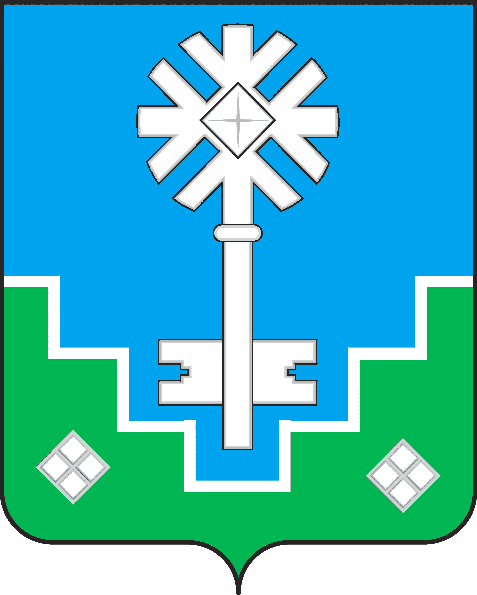 МИИРИНЭЙ ОРОЙУОНУН«Мииринэй куорат»МУНИЦИПАЛЬНАЙ ТЭРИЛЛИИ ДЬАhАЛТАТАУУРААХ